Samostatná práce- řešení Zapiš:1.Urči obsah vybarveného obrazce: poloměr menšího kruhu r ₁ je 3cm, poloměr většího kruhu  r ₂ je 8cm. Konečný výsledek zaokrouhli na celé centimetry čtverečné.(do sešitu zakresli obrázek, napiš zápis-co je dáno a co máš vypočítat, dosazuj do vzorečků, výsledný obsah mezikruží označ S, obsahy kruhů S₁ a S₂, napiš odpověď.)                                                                 r₁ = 3 cm            S₁ = π ·                     S₂ = π ·                                                                  r₂ = 8 cm            S₁ = 3.14 ·                 S₂ = 3,14 ·                            r ₂                                  S = ? c           S₁ = 3.14 · 9                  S₂ = 3,14 · 64                                  r ₁                                                        S₁ = 28,26 c            S₂ = 200,96 c                                                                 S = S₂ - S₁ = 200,96 – 28,26 = 172,7 ≐ 173  Obsah vybarveného obrazce(mezikruží) je přibližně 173 .                    .                            2.Vypočítej obsah vybarveného obrazce, víme-li že čtverec na obrázku má délku 12 m. Výsledek zaokrouhli na celé metry čtverečné.(opět obrázek, zápis, vzorečky, řešení, výsledný obsah označ S, obsah čtverce S₁, obsah kruhu S₂, odpověď)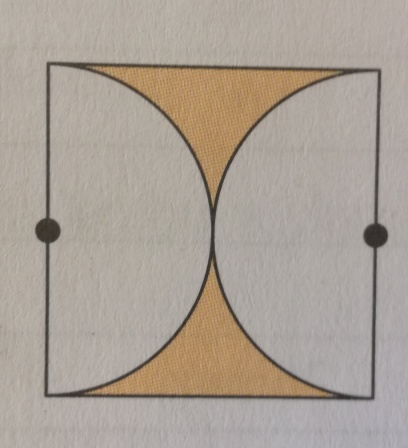 Strana čtverce a = 12 m             S₁ = a · a                      S₂ = π ·                             S = ?              S₁ = 12 · 12                 S₂ = 3,14 ·                                                        S₁ = 144                 S₂ = 3,14 · 36                                                                                            S₂ = 113,04                            S = S₁ - S₂ = 144 – 113,04 = 30,96 ≐ 31  Obsah vybarveného obrazce je přibližně 31  .   3. Stavební pozemek má tvar obdélníku s rozměry 12 m a 25 m, Bazén, který bude na pozemku vyhlouben, bude mít tvar kruhu o poloměru 2,4 m. Kolik procent pozemku zabere bazén?(Zaokrouhli na celočíselný výsledek).Obdélník                 kruh                                                          100% …………300 S₁ = a · b                  S₂ = π ·                                                       1% …………3 S₁ = 25 · 12             S₂ = 3,14 ·                                               x% …………18,0864 S₁ = 300             S₂ = 3,14 · 5,76                                          18,0864 : 3 = 6,0288 ≐ 6%                                 S₂ = 18,0864 Bazén zabere přibližně 6% stavebního pozemku. 4. V parku je kruhový záhon s průměrem 16 m. Petr ho oběhl za minutu osmkrát a starší Pavel za   stejnou dobu desetkrát. Který z chlapců uběhl více metrů a o kolik?(Zaokrouhli na celočíselný výsledek).o = π · d                                 Petr                                            Pavelo = 3,14 . 16                          50,24 · 8 = 401,92 m               50,24 · 10 = 502,4 m        o = 50,24 m                                                502,4 – 401,92 = 100,48 ≐ 100 mVíce metrů uběhl Pavel a to přibližně o 100 m.Žáci s podpůrnými opatřeními řeší př. 1, 2, 3. Využijte kalkulačku a některé vzorové příklady z předchozího odkazu(př.3, 4)